Приложение к проекту постановленияадминистрации Новоавачинскогосельского поселенияСХЕМА РАСПОЛОЖЕНИЯ ОБЪЕКТА НА ЗЕМЕЛЬНОМ УЧАСТКЕС КАДАСТРОВЫМ НОМЕРОМ 41:05:0101077:25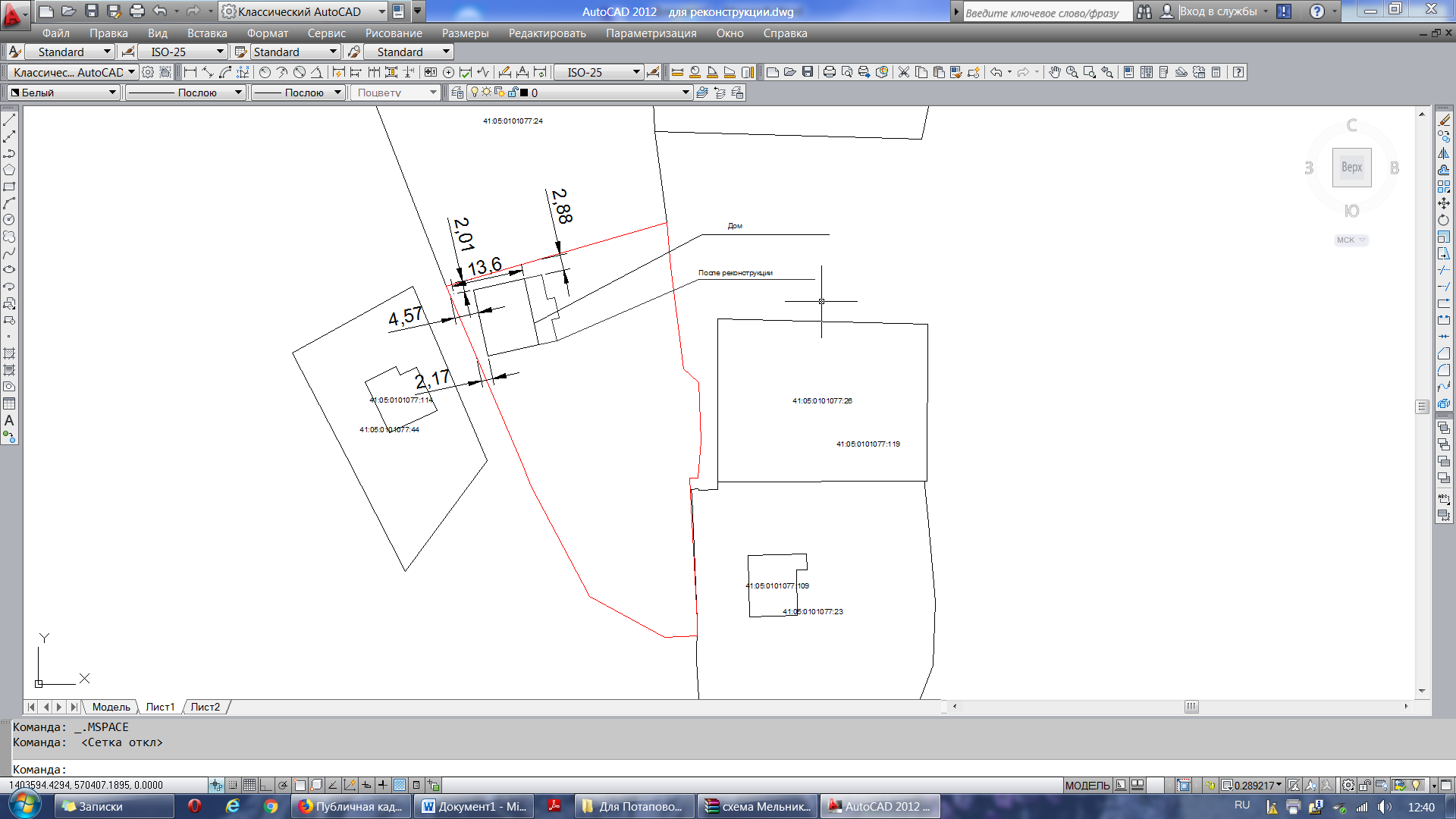 